City of Whitewood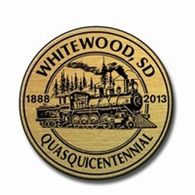 Office of Building InspectionCommercial Code ExemptionsIBC Chapter 1, Section R105.2, Work exempt from permit is hereby amended to read as follows:  Permits shall not be required for the following.  Exemption from the permit requirements of this code shall not be deemed to grant authorization for any work to be done in any manner in violation of the provisions of this code or any other laws or ordinances of this jurisdiction.a.	One-story detached accessory structures provided the floor area does not exceed 120 square feet.b.	Fences not over seven feet high.c.	Retaining walls that are not over four feet in height measured from grade on the exposed side to the top of the wall, unless supporting a surcharge.d.	Water tanks supported directly upon grade if the capacity does not exceed 5,000 gallons and the ratio of height to diameter or width does not exceed two to one.e.	Sidewalks and driveways.f.	Painting, papering, tiling carpeting, cabinets, counter tops and similar finish work.g.	Above ground prefabricated swimming pools.h.	Swings and other playground equipment. i.	Window awnings supported by an exterior wall which do not project more than 54 inches from the exterior wall and do not require additional support.j.	Gutters, downspouts, and storm windows.k.	Window replacement where the rough opening is not altered.l.	Structures or work performed on properties of the government of the United States of America or the State of South Dakota.(2)  IBC Chapter 1, Section 113, Board of Appeals is hereby amended to read as follows:  The Common Council shall be the Board of Appeals.(Ord. 2012-03, passed 8-13-2012; Ord. 2016-01, passed - -2016)